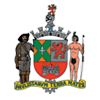 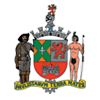 TIPOS DE EQUIPAMENTO DE FISCALIZAÇÃOTIPOS DE EQUIPAMENTO DE FISCALIZAÇÃOFAIXA EXCLUSIVA(CORREDOR DE ÔNIBUS)FAIXA EXCLUSIVA(CORREDOR DE ÔNIBUS)LOCAL DA INSTALAÇÃOHORÁRIO DA RESTRIÇÃO PADRANIZADOAV. JOÃO FIRMINO, OPOSTO AO Nº185, SENTIDO: B/C. Das 06h00 às 09h00 e das 17h00 às 20h00AV. JOÃO FIRMINO, OPOSTO AO Nº250, SENTIDO: C/B.Das 06h00 às 09h00 e das 17h00 às 20h00AV. JOÃO FIRMINO, OPOSTO AO Nº1.229, SENTIDO: B/C.Das 06h00 às 09h00 e das 17h00 às 20h00AV. JOÃO FIRMINO, OPOSTO AO Nº1.229, SENTIDO: C/B.Das 06h00 às 09h00 e das 17h00 às 20h00AV. JOÃO FIRMINO, OPOSTO AO Nº1.585, SENTIDO: B/C.Das 06h00 às 09h00 e das 17h00 às 20h00R. JOAQUIM NABUCO, PRÓXIMO AO Nº719, SENTIDO: B/C.Das 06h00 às 09h00 e das 17h00 às 20h00R. JOAQUIM NABUCO, PRÓXIMO AO Nº686, SENTIDO: C/B.Das 06h00 às 09h00 e das 17h00 às 20h00AV. JOSÉ ODORIZZI, PRÓXIMO AO Nº650, SENTIDO: C/B.Das 06h00 às 09h00 e das 17h00 às 20h00AV. JOSÉ ODORIZZI, OPOSTO AO Nº650, SENTIDO: B/C.Das 06h00 às 09h00 e das 17h00 às 20h00AV. JOSÉ ODORIZZI, PRÓXIMO AO Nº1.584, SENTIDO: C/B.Das 06h00 às 09h00 e das 17h00 às 20h00AV. JOSÉ ODORIZZI, OPOSTO AO Nº1.584, SENTIDO: B/C.Das 06h00 às 09h00 e das 17h00 às 20h00AV. JOSÉ ODORIZZI, PRÓXIMO AO Nº2134, SENTIDO: C/B.Das 06h00 às 09h00 e das 17h00 às 20h00AV. JOSÉ ODORIZZI, PRÓX. AO Nº2249, SENTIDO: B/C.Das 06h00 às 09h00 e das 17h00 às 20h00ESTR. DOS ALVARENGAS, PRÓX. AO Nº630, SENTIDO: C/B.Das 06h00 às 09h00 e das 17h00 às 20h00ESTR. DOS ALVARENGAS, À 22M DA R. REVERENDO EDUARDO CARLOS PEREIRA, SENTIDO: B/C.Das 06h00 às 09h00 e das 17h00 às 20h00ESTR. DOS ALVARENGAS, PRÓX. AO Nº2.001, SENTIDO: B/C.Das 06h00 às 09h00 e das 17h00 às 20h00ESTR. DOS ALVARENGAS, PRÓX. AO Nº2.948, SENTIDO: B/C.Das 06h00 às 09h00 e das 17h00 às 20h00ESTR. DOS ALVARENGAS, OPOSTO AO Nº2.948, SENTIDO: C/B.Das 06h00 às 09h00 e das 17h00 às 20h00ESTR. DOS ALVARENGAS, PRÓX. AO Nº4.311, SENTIDO: B/C.Das 06h00 às 09h00 e das 17h00 às 20h00ESTR. DOS ALVARENGAS, PRÓX. AO Nº4.848, SENTIDO: C/B.Das 06h00 às 09h00 e das 17h00 às 20h00ESTR. DOS ALVARENGAS, PRÓX. AO Nº5.338, SENTIDO: C/B.Das 06h00 às 09h00 e das 17h00 às 20h00ESTR. DOS ALVARENGAS, OPOSTO AO Nº5.338, SENTIDO: B/C.Das 06h00 às 09h00 e das 17h00 às 20h00ESTR. DOS ALVARENGAS, PRÓX. AO Nº5.700, SENTIDO: B/C.Das 06h00 às 09h00 e das 17h00 às 20h00ESTR. DOS ALVARENGAS, OPOSTO AO Nº5.700, SENTIDO: C/B.Das 06h00 às 09h00 e das 17h00 às 20h00